First Free Methodist Church of SaginawFourth Sunday in LentMarch 19, 2023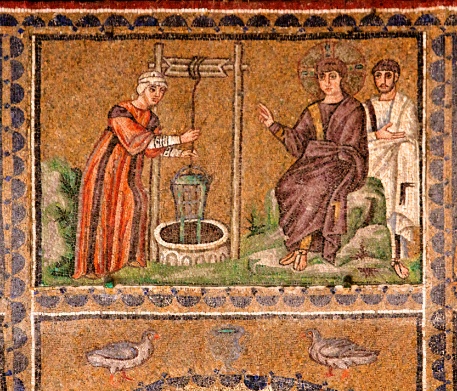 “A Samaritan woman came to draw water, and Jesus said to her, ‘Give me a drink.’"(John 4:7)Minister: Rev. Jason EvansFirst Free Methodist Church2625 N. Center Rd.Saginaw, Michigan 48603Phone: (989) 799-2930Email: saginawfmc@gmail.comwww.saginawfirstfmc.orgFourth Sunday in LentMarch 19, 2023Prelude **Greeting/Announcements*Call to Worship (spoken responsively)L: 	The Lord is king! Let the earth rejoiceP: 	Righteousness and justice are the foundation of his throneL: 	Rejoice in the Lord, O you righteousP: 	He guards the lives of his faithfulL: 	For you, O Lord, are most high over all the earthP: 	All the peoples behold his gloryL: 	The Lord is exalted far above all godsP: 	Give thanks to his holy name*Opening Hymn: “Take My Life and Let it Be” #455 (vv.1,4-6)Take my life and let it beConsecrated, Lord, to theeTake my moments and my daysLet them flow in endless praiseLet them flow in endless praiseTake my silver and my goldNot a mite would I withholdTake my intellect and useEvery power as thou shalt chooseEvery power as thou shalt chooseTake my silver and my goldNot a mite would I withholdTake my intellect and useEvery power as thou shalt chooseEvery power as thou shalt chooseTake my will and make it ThineIt shall be no longer mineTake my heart it is Thine ownIt shall be Thy royal throneIt shall be Thy royal throne*Invocation and Lord’s PrayerL: 	Gracious Father, whose blessed Son Jesus the Christ came down from heaven to be the true bread which giveth life to the world; Evermore give us this bread, that he may live in us, and we in him. You who wonderfully created, and yet more wonderfully restored, the dignity of human nature, grant that we may share the divine life of him who humbled himself to share our humanity, as we pray the prayer that Jesus taught His disciples…P:	Our Father, who art in heaven, hallowed be Your name. Your kingdom come; your will be done in earth as it is in heaven. Give us this day our daily bread and forgive us our debts as we forgive our debtors. And lead us not into temptation but deliver us from evil. For Yours is the kingdom, and the power, and the glory forever. Amen. *Gloria PatriGlory be to the Father​And to the Son and to the Holy Ghost.​As it was in the beginning​Is now and ever shall be.​World without end. ​Amen. Amen.​*Passing of the PeaceHymn: “When I Survey the Wondrous Cross” #239 (vv.1-4)When I survey the wondrous crossOn which the Prince of glory diedMy richest gain I count but lossAnd pour contempt on all my prideForbid it, Lord, that I should boastSave in the death of Christ, my God!All the vain things that charm me mostI sacrifice them to his bloodSee, from his head, his hands, his feetSorrow and love flow mingled downDid e'er such love and sorrow meetOr thorns compose so rich a crown?Were the whole realm of nature mineThat were a present far too smallLove so amazing, so divineDemands my soul, my life, my allCongregational Reading: Ephesians 5:8-14P:	For once you were darkness, but now in the Lord you are light. Live as children of light, for the fruit of the light is found in all that is good and right and true. Try to find out what is pleasing to the Lord. Take no part in the unfruitful works of darkness, but instead expose them. For it is shameful even to mention what such people do secretly; but everything exposed by the light becomes visible, for everything that becomes visible is light. Therefore it says, “Sleeper, awake! Rise from the dead, and Christ will shine on you.”Children’s SermonGospel Lesson: Sermon Prayers of the PeopleL:	Lord in Your Mercy…P:	Hear our prayer.Hymn of Response: “Surely Goodness and Mercy” #386 (vv.1-3)A pilgrim was I, and a wanderingIn the cold night of sin I did roamWhen Jesus the kind Shepherd found meAnd now I am on my way homeSurely goodness and mercy shall follow meAll the days, all the days of my lifeSurely goodness and mercy shall follow meAll the days, all the days of my lifeHe restoreth my soul when I'm wearyHe giveth me strength day by dayHe leads me beside the still watersHe guards me each step of the waySurely goodness and mercy shall follow meAll the days, all the days of my lifeSurely goodness and mercy shall follow meAll the days, all the days of my lifeWhen I walk through the dark lonesome valleyMy savior will walk with me thereAnd safely His great hand will lead meTo the mansions He's gone to prepareSurely goodness and mercy shall follow meAll the days, all the days of my lifeSurely goodness and mercy shall follow meAll the days, all the days of my lifeInvitation of OfferingL: 	Praise be to the God and Father of our Lord Jesus Christ, who sought the lost so that we may become heirs with Christ. Let our worship be an expression of God’s extravagant grace towards us, as we collect this morning’s tithes and offerings.*DoxologyPraise God, from whom all blessings flow Praise Him, all creatures here belowPraise Him above, ye heavenly hostPraise Father Son, and Holy Ghost.Amen.*Prayer*Closing Hymn: “Wonderful Grace of Jesus” #360 (vv.1-3)Wonderful grace of Jesus,Greater than all my sin;How shall my tongue describe it,Where shall its praise begin?Taking away my burden,Setting my spirit free;For the wonderful grace of Jesus reaches me.Wonderful the matchless grace of Jesus,Deeper than the mighty rolling sea;Higher than the mountain, sparkling like a fountain,All-sufficient grace for even me!Broader than the scope of my transgressions,Greater far than all my sin and shame;Oh, magnify the precious Name of Jesus,Praise His Name!Wonderful grace of Jesus,Reaching to all the lost,By it I have been pardoned,Saved to the uttermost;Chains have been torn asunder,Giving me liberty;For the wonderful grace of Jesus reaches me.Wonderful the matchless grace of Jesus,Deeper than the mighty rolling sea;Higher than the mountain, sparkling like a fountain,All-sufficient grace for even me!Broader than the scope of my transgressions,Greater far than all my sin and shame;Oh, magnify the precious Name of Jesus,Praise His Name!Wonderful grace of JesusReaching the most reviledBy its transforming powerMaking me God’s dear childPurchasing peace and heavenFor all eternityFor the wonderful grace of Jesus reaches meWonderful the matchless grace of Jesus,Deeper than the mighty rolling sea;Higher than the mountain, sparkling like a fountain,All-sufficient grace for even me!Broader than the scope of my transgressions,Greater far than all my sin and shame;Oh, magnify the precious Name of Jesus,Praise His Name!*BenedictionL: 	May Christ be with us! May Christ be before us! May Christ be in us, Christ be over all! May Thy Grace, Lord, Always be ours, This day, O Lord, and forevermore. Amen.